Publicado en Zaragoza el 16/04/2021 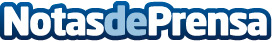 Tendencias en carritos de bebé para 2021 por carritosdebebe.euTodas las madres y padres primerizos han tenido dudas sobre qué carrito comprar para garantizar el confort de su bebé. Sin embargo, ya se sabe que la paternidad es algo muy costoso, y siempre se buscan opciones buenas y económicas. Cada vez más padres se han pasado a la compra por internet porque, actualmente, ofrece los mejores productos con una buena relación calidad precio. Hoy van a nombrar las mejores opciones de carritos para bebé de AmazonDatos de contacto:Damysus659887453Nota de prensa publicada en: https://www.notasdeprensa.es/tendencias-en-carritos-de-bebe-para-2021-por Categorias: Nacional Consumo Ocio para niños http://www.notasdeprensa.es